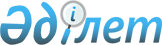 2023-2025 жылдарға арналған Арал қаласының бюджеті туралыҚызылорда облысы Арал аудандық мәслихатының 2022 жылғы 26 желтоқсандағы № 334 шешімі.
      "Қазақстан Республикасының Бюджет кодексі" Қазақстан Республикасы Кодексінің 75-бабының 2-тармағына, "Қазақстан Республикасындағы жергілікті мемлекеттік басқару және өзін-өзі басқару туралы" Қазақстан Республикасы Заңының 6-бабының 2-тармағына сәйкес Арал аудандық мәслихаты ШЕШТІ:
      1. 2023-2025 жылдарға арналған Арал қаласының бюджеті 1, 2 және 3-қосымшаларға сәйкес, оның ішінде 2023 жылға мынадай көлемдерде бекітілсін:
      1) кірістер – 433 580,0 мың теңге;
      салықтық түсімдер – 125 140,0 мың теңге;
      салықтық емес түсімдер –11 200,0 мың теңге;
      негізгі капиталды сатудан түсетін түсімдер – 65 042,0 мың теңге;
      трансферттер түсімі –232 198,0 мың теңге;
      2) шығындар – 433 798,3 мың теңге;
      3) таза бюджеттік кредиттеу – 0;
      бюджеттік кредиттер – 0;
      бюджеттік кредиттерді өтеу – 0;
      4)қаржы активтерімен операциялар бойынша сальдо– 0;
      қаржы активтерін сатып алу – 0;
      мемлекеттік қаржы активтерін сатудан түсетін түсімдер – 0;
      5)бюджет тапшылығы (профициті) – -218,3 мың теңге;
      6) бюджет тапшылығын қаржыландыру (профицитін пайдалану) – 218,3 мың теңге;
      қарыздар түсімі – 0;
      қарыздарды өтеу – 0;
      бюджет қаражатының пайдаланылатын қалдақтары – 218,3 мың теңге.
      Ескерту. 1-тармақ жаңа редакцияда - Қызылорда облысы Арал аудандық мәслихатының 17.11.2023 № 112 шешімімен (01.01.2023 бастап қолданысқа енгізіледі).


      2. 2023 жылға арналған Арал қаласының бюджетін атқару процесінде секвестрлеуге жатпайтын бюджеттік бағдарламалар тізбесі 4-қосымшаға сәйкес бекітілсін.
      Ескерту. 2-тармақ күші жойылды - Қызылорда облысы Арал аудандық мәслихатының 23.06.2023 № 67 шешімімен (01.01.2023 бастап қолданысқа енгізіледі).


      3. Осы шешім 2023 жылғы 1 қаңтардан бастап қолданысқа енгізіледі. Арал қаласының 2023 жылға арналған бюджеті
      Ескерту. 1-қосымша жаңа редакцияда - Қызылорда облысы Арал аудандық мәслихатының 17.11.2023 № 112 шешімімен (01.01.2023 бастап қолданысқа енгізіледі). Арал қаласы бюджетіне аудандық бюджет қаржысы есебінен берілетін ағымдағы нысаналы трансферттер сомасы
      Ескерту. 2-қосымша жаңа редакцияда - Қызылорда облысы Арал аудандық мәслихатының 23.06.2023 № 67 шешімімен (01.01.2023 бастап қолданысқа енгізіледі). Арал қаласының 2025 жылға арналған бюджеті
					© 2012. Қазақстан Республикасы Әділет министрлігінің «Қазақстан Республикасының Заңнама және құқықтық ақпарат институты» ШЖҚ РМК
				
      Арал аудандық мәслихатының хатшысы 

Б.Турахметов
Арал аудандық мәслихаттың
2022 жылғы " 26 " желтоқсандағы
№ 334 шешіміне 1 - қосымша
Санаты 
Санаты 
Санаты 
Санаты 
2023 жыл сомасы 
(мың теңге)
Сыныбы 
Сыныбы 
Сыныбы 
2023 жыл сомасы 
(мың теңге)
Ішкі сыныбы
Ішкі сыныбы
2023 жыл сомасы 
(мың теңге)
Атауы 
2023 жыл сомасы 
(мың теңге)
1
2
3
4
5
1. Кірістер
433 580
1
Салықтық түсімдер
125 140
01
Табыс салығы
39 900
2
Жеке табыс салығы
39 900
04
Меншiкке салынатын салықтар
81 160
1
Мүлiкке салынатын салықтар
1 665
3
Жер салығы
7 135
4
Көлік құралдарына салынатын салық
72 360
05
Тауарларға, жұмыстарға және қызметтерге салынатын iшкi салықтар 
4 080
2
Салықтық емес түсімдер
11 200
01
Мемлекеттікменшіктентүсетінкірістер
11 200
5
Мемлекет меншігіндегі мүлікті жалға беруден түсетін кірістер 
11 200
3
Негізгі капиталды сатудан түсетін түсімдер
65 042
03
Жердiжәнематериалдықемесактивтердiсату
65 042
4
Трансферттердіңтүсімдері
232 198
02
Мемлекеттiк басқарудың жоғары тұрған органдарынан түсетiн трансферттер
232 198
3
Аудандардың (облыстық маңызы бар қаланың) бюджетінен трансферттер
232 198
Функционалдық топ
Функционалдық топ
Функционалдық топ
Функционалдық топ
2023 жыл сомасы
Бюджеттік бағдарламалардың әкімшісі
Бюджеттік бағдарламалардың әкімшісі
Бюджеттік бағдарламалардың әкімшісі
2023 жыл сомасы
Бағдарлама 
Бағдарлама 
2023 жыл сомасы
Атауы 
2023 жыл сомасы
2. Шығындар
433 798,3
01
Жалпы сипаттағы мемлекеттік қызметтер
193 823,5
124
Аудандық маңызы бар қала, ауыл, кент, ауылдық округ әкімінің аппараты
193 823,5
001
Аудандық маңызы бар қала, ауыл, кент, ауылдық округ әкімінің қызметін қамтамасыз ету жөніндегі қызметтер
191 223,5
022
Мемлекеттік органның күрделі шығыстары
2 600
07
Тұрғынүй-коммуналдықшаруашылық
197 175,5
124
Аудандық маңызы бар қала, ауыл, кент, ауылдық округ әкімінің аппараты
197 175,5
008
Елде мекендердегі көшелерді жарықтандыру
66 632,5
009
Елдi мекендердiң санитариясын қамтамасыз ету
89 258
011
Елді мекендерді абаттандыру мен көгалдандыру
41 285
08
Мәдениет, спорт, туризм және ақпараттық кеңістiк
42 581
124
Аудандық маңызы бар қала, ауыл, кент, ауылдық округ әкімінің аппараты
42 581
006
Жергілікті деңгейде мәдени-демалыс жұмысын қолдау
42 581
15
Трансферттер
218,3
124
Аудандық маңызы бар қала, ауыл, кент, ауылдық округ әкімінің аппараты
218,3
048
Пайдаланылмаған (толық пайдаланылмаған) нысаналы трансферттерді қайтару
218,3
3. Таза бюджеттік кредит беру
0
Бюджеттік кредиттер
0
5
Бюджеттік кредиттерді өтеу
0
4. Қаржы активтерімен жасалатын операциялар бойынша сальдо
0
Қаржы активтерін сатып алу
0
5. Бюджет тапшылығы (профициті)
- 218,3
6. бюджет тапшылығын қаржыландыру (профицитін пайдалану)
218,3
8
Бюджет қаражаттарының пайдаланылатын қалдықтары
218,3
1
Бюджет қаражатының бос қалдықтары
10 030,5
01
Бюджет қаражатының бос қалдықтары
10 030,5
2
Есепті кезең соңындағы бюджет қаражатының қалдықтары
9 812,2
01
Есепті кезең соңындағы бюджет қаражатының калдықтары
9 812,2Арал аудандық мәслихатының
2022 жылғы "26" желтоқсан
№ 334 шешіміне 2-қосымша(мың теңге)
№
Атауы
Барлығы
Аудандық бюджет
Аудандық бюджет
№
Атауы
Барлығы
Арал қаласының көшелері бойынша түнгі жарық шамдарына ағымдағы жөндеу жұмыстарын жүргізуге
Қаладағы парктер мен скверлер, аллеялар мен көпшілік демалатын орындардағы, көшелердегі көгалдандыру нысандарының су жүйелерін ағымдағы жөндеу және сол обьектілерге тамшылатып суару әдісін қолдана отырып су құбырларын құру
1
2
3
4
5
Арал қаласы
20 000
10 000
10 000
Барлығы
20 000
10 000
10 000Арал аудандық мәслихатының
2022 жылғы "26" желтоқсандағы
№ 334 шешіміне 3-қосымша
Санаты 
Санаты 
Санаты 
Санаты 
2025 жыл сомасы 
(мың теңге)
Сыныбы 
Сыныбы 
Сыныбы 
2025 жыл сомасы 
(мың теңге)
Ішкі сыныбы
Ішкі сыныбы
2025 жыл сомасы 
(мың теңге)
Атауы 
2025 жыл сомасы 
(мың теңге)
1
2
3
4
5
1. Кірістер
430 111
1
Салықтық түсімдер
134 958
01
Табыс салығы
42 763
2
Жеке табыс салығы
42 763
04
Меншiкке салынатын салықтар
87 781
1
Мүлiкке салынатын салықтар
1 800
3
Жер салығы
7 718
4
Көлік құралдарына салынатын салық
78 263
05
Тауарларға, жұмыстарға және қызметтерге салынатын iшкi салықтар 
4 414
2
Салықтық емес түсімдер
11 200
01
Мемлекеттік меншіктен түсетін кірістер
11 200
5
Мемлекет меншігіндегі мүлікті жалға беруден түсетін кірістер 
11 200
3
Негізгі капиталды сатудан түсетін түсімдер
70 348
03
Жердi және материалдық емес активтердi сату
70 348
4
Трансферттердің түсімдері
213 605
02
Мемлекеттiк басқарудың жоғары тұрған органдарынан түсетiн трансферттер
213 605
3
Аудандардың (облыстық маңызы бар қаланың) бюджетінен трансферттер
213 605
Функционалдық топ
Функционалдық топ
Функционалдық топ
Функционалдық топ
2025 жыл сомасы
Бюджеттік бағдарламалардың әкімшісі
Бюджеттік бағдарламалардың әкімшісі
Бюджеттік бағдарламалардың әкімшісі
2025 жыл сомасы
Бағдарлама 
Бағдарлама 
2025 жыл сомасы
Атауы 
2025 жыл сомасы
2. Шығындар
430 111
01
Жалпы сипаттағы мемлекеттік қызметтер
218 314
124
Аудандық маңызы бар қала, ауыл, кент, ауылдық округ әкімінің аппараты
218 314
001
Аудандық маңызы бар қала, ауыл, кент, ауылдық округ әкімінің қызметін қамтамасыз ету жөніндегі қызметтер
218 314
07
Тұрғын үй-коммуналдық шаруашылық
154 653
124
Аудандық маңызы бар қала, ауыл, кент, ауылдық округ әкімінің аппараты
154 653
008
Елде мекендердегі көшелерді жарықтандыру
28 975
009
Елдi мекендердiң санитариясын қамтамасыз ету
100 168
011
Елді мекендерді абаттандыру мен көгалдандыру
25 510
08
Мәдениет, спорт, туризм және ақпараттық кеңістiк
57 144
124
Аудандық маңызы бар қала, ауыл, кент, ауылдық округ әкімінің аппараты
57 144
006
Жергілікті деңгейде мәдени-демалыс жұмысын қолдау
57 144
3. Таза бюджеттік кредит беру
0
Бюджеттік кредиттер
0
5
Бюджеттік кредиттерді өтеу
0
4. Қаржы активтерімен жасалатын операциялар бойынша сальдо
0
Қаржы активтерін сатып алу
0
5. Бюджет тапшылығы (профициті)
0
6. бюджет тапшылығын қаржыландыру (профицитін пайдалану)
0
8
Бюджет қаражаттарының пайдаланылатын қалдықтары
0
1
Бюджет қаражатының бос қалдықтары
0
01
Бюджет қаражатының бос қалдықтары
0
2
Есепті кезең соңындағы бюджет қаражатының қалдықтары
0
01
Есепті кезең соңындағы бюджет қаражатының калдықтары
0